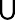 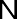 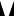 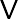 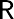 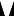 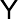 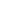 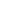 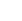 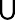 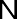 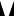 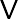 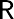 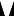 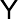 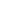 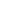 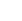 PROPOSAL FOR A NEW OR REVISED POLICYFROM:DATE:New Policy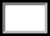 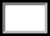 Revision to Existing Policy Deletion of Existing Policy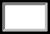 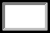 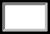 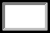 Policy Title:Rationale for New or Revised Policy:Policy Sponsor:Scope:Existing Related Policies:Consultation Considerations:Proposed Timeline for Development and Approval:PEC Approval:Chair, President’s Executive Council	DateForward this signed original to: Policy Office, University Governance SecretariatBruneau Centre, IIC-1001ActivityStart DateEnd DateResearch and draftingConsultationRedrafting based on consultation feedbackPreparation of final submission for Board approval